Formulier tussenevaluatie wpl2 voltijd, deeltijd (2023-2024) Dit formulier wordt gebruikt tijdens de tussenevaluaties wpl2 deeltijd, wpl2 leerjaar 2 voltijd, wpl2 leerjaar 3 voltijd en wpl2 kopopleiding Procedure en werkwijze tussenevaluatieVoor de tussenevaluatie dient dit formulier te worden ingevuld en te worden besproken met student, werkplekbegeleider en een vertegenwoordiger van het instituut. De volgende werkwijze wordt gehanteerd: De student vult in dit formulier de evaluatie per bekwaamheidsgebied in; De student verstuurt document naar begeleiders;  De begeleiders vullen de evaluatie per bekwaamheidsgebied in; Tijdens het evaluatiegesprek worden de evaluatie, feedback en feedforward besproken en waar nodig aangevuld; De student bewaart het document in het groeidossier (de evaluatie is voorwaardelijk voor eindbeoordeling). Voor de student: Per bekwaamheidsgebied vul je een evaluatie in waarbij je terugkijkt op het eerste deel van je stage. Bij het invullen van de evaluaties kun je de volgende vragen gebruiken: Waar heb je aan gewerkt? Hoe heb je dat gedaan? Waar sta je in je ontwikkeling binnen dit bekwaamheidsgebied? Wat heb je nog te leren? Hoe ga je dat aanpakken?  Voor begeleiders: De status van dit formulier is formatief. We adviseren om in dit formulier duidelijk aan te geven op welke wijze de student zich heeft kunnen ontwikkelen binnen de vier bekwaamheidsgebieden en op welke wijze de student dat heeft gedaan. Geef ook duidelijk aan aan welke punten de student nog moet werken om het eindniveau 2 te bereiken, of er vertrouwen is of dit gaat lukken en/of er twijfel is over bepaalde bekwaamheden. Bij twijfel wordt dit signaal door de instituutsopleider/ipd ook gedeeld met de SLB’er van de student. Evaluatieformulier wpl2 (2023-2024)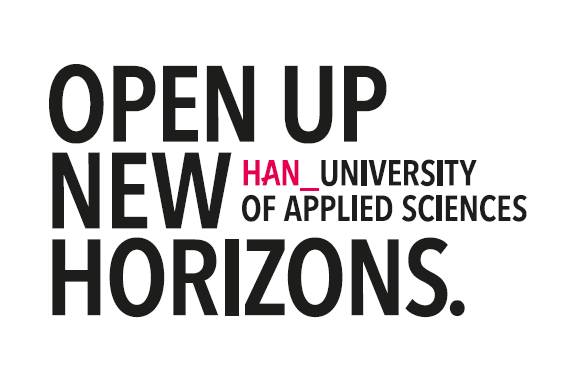 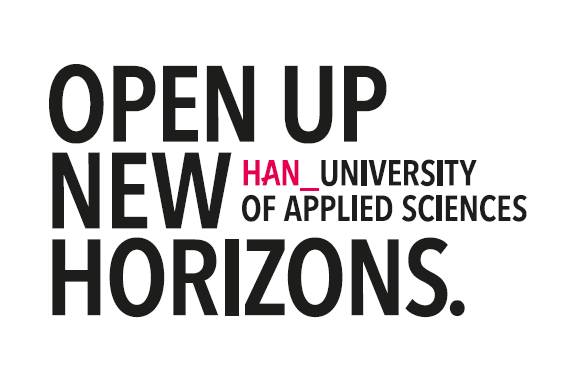 _Naam student: Datum: Werkplekbegeleider / schoolopleider:Instituutsopleider / ipd:Student:  Datum:  Werkplekbegeleider/ schoolopleider Instituutsopleider/ ipd Bekwaamheidsgebied Brede professionele basis  De student laat tijdens het handelen in de beroepspraktijk (werkplekleren 2) het volgende zien:  Leeruitkomst eindniveau wpl2Je werkt in de rol van leraar in opleiding respectvol samen met collega’s, bent helder en correct in je communicatie en taalgebruik en communiceert doelgericht. Je verdiept je in het vak en het beroep, werkt hierbij resultaat- en doelgericht aan je eigen ontwikkeling en maakt dat zichtbaar. Je staat open voor perspectieven van anderen. Je experimenteert met (ict-) innovaties in leersituaties en kan reflecteren op je eigen handelen en kan op basis daarvan handelingsalternatieven benoemen en toepassen. Je kunt onder begeleiding een praktijkvraagstuk onderzoeken en op basis van opgedane inzichten of onderzoeksresultaten je eigen handelen in de praktijk verbeteren. Je laat dat bijvoorbeeld zien door: contact te maken, samen te werken met medestudenten, begeleiders en andere collega’s in de school en bijdragen te leveren aan de kwaliteit van het onderwijs;  feedback te gebruiken ter verbetering van je professioneel handelen; kennis over actuele ontwikkelingen in het voortgezet onderwijs en middelbaar beroepsonderwijs te gebruiken ter verbetering van je professioneel handelen; je effectief voort te bewegen in diverse werk- en overlegvormen binnen en buiten de school; diverse handelingsalternatieven in leersituaties te benoemen en onderbouwd een keuze te maken voor een bepaalde aanpak of interventie; op effectieve wijze te zoeken naar relevante bronnen en deze te gebruiken in de verantwoording van je onderwijsactiviteiten én in je reflecties; voldoende expressief gedrag, zowel verbaal als non-verbaal, in verschillende werkcontexten te laten zien.    Evaluatie student Beschrijf kort en bondig op welke wijze je aan bovenstaande bekwaamheid hebt gewerkt en welke leerdoelen je hebt om je verder te ontwikkelen. Evaluatie begeleiders Beschrijf kort en bondig op welke wijze de student heeft laten zien te werken aan dit bekwaamheidsgebied, waar de student sterk in is en waar de student zich in dient te ontwikkelen. Geef daarnaast aan of er voldoende vertrouwen is in de ontwikkeling van de student richting het eindniveau 2. Bekwaamheidsgebied Pedagogisch bekwaam De student laat tijdens het handelen in de beroepspraktijk (werkplekleren 2) het volgende zien:  Leeruitkomst eindniveau wpl2Je kunt een veilig en motiverend leerklimaat creëren door contact te maken met leerlingen, effectief gewenst gedrag en grenzen aan te geven, waarderend feedback te geven en oog te hebben voor de basisbehoeften en ontwikkeling van zowel de individuele leerling als de groep als geheel. Hierbij kan je wisselen tussen de docentrollen en houd je rekening met diversiteit. Je kunt kritisch kijken naar je eigen pedagogisch handelen en op basis daarvan je handelen aanpassen waarbij zowel bronnen vanuit de praktijk als bronnen uit de relevante theorie worden gebruikt.  Je laat dat bijvoorbeeld zien door:  op een, voor de situatie, passende manier leiding te nemen; leerlingen/ studenten te motiveren tot leren door waarderend te stimuleren; een ‘inclusief’ leef- en leerklimaat te creëren; de sociaal- emotionele ontwikkeling van de leerlingen/ studenten in de klas en de groep te ondersteunen; leer-/ ontwikkelings-, gedragsproblemen en – stoornissen te signaleren en hier rekening mee te houden in je onderwijsactiviteiten en begeleiding; de (loopbaan)begeleidingsstructuur in de school te verkennen; gesprekken met leerlingen te voeren waarbij je bewust verschillende gesprekstechnieken in kan zetten. Je bent hierbij in staat de onderliggende hulpvraag van de leerling/student zichtbaar te maken; je pedagogisch handelen af te stemmen met collega’s in de school.   Evaluatie student Beschrijf kort en bondig op welke wijze je aan bovenstaande bekwaamheid hebt gewerkt en welke leerdoelen je hebt om je verder te ontwikkelen. Evaluatie begeleiders Beschrijf kort en bondig op welke wijze de student heeft laten zien te werken aan dit bekwaamheidsgebied, waar de student sterk in is en waar de student zich in dient te ontwikkelen. Geef daarnaast aan of er voldoende vertrouwen is in de ontwikkeling van de student richting het eindniveau 2. Bekwaamheidsgebied Vakdidactisch bekwaam  De student laat tijdens het handelen in de beroepspraktijk (werkplekleren 2) het volgende zien: Leeruitkomst eindniveau wpl2Je bereidt onder begeleiding van je begeleider(s) betekenisvolle onderwijsactiviteiten voor, voert deze uit, evalueert de activiteiten, stelt bij en organiseert het leren afgestemd op de leergroep, de vakinhoud en/of het beroep waarvoor opgeleid wordt. Je ondersteunt leergroepen tijdens onderwijsactiviteiten bij de uitvoering van hun taken en doet recht aan verschillen tussen leerlingen/studenten. Je kiest hierbij binnen het type onderwijs passende werkvormen en stemt deze af op doelgroep, leerniveau, doelen en vakdidactische inzichten.  Let op: voor bijbehorende vakdidactisch uitgangspunten en voorbeelden klik op onderstaande link naar het betreffende vak. Aardrijkskunde I Biologie I Economie I MVT I NaSk I Nederlands I Wiskunde Je laat dat bijvoorbeeld zien door:  doelen te stellen, leerstof te selecteren en te ordenen; op basis van een didactisch model een lesvoorbereiding uit te werken en hierin gemaakte keuzes te verantwoorden; passende, betrouwbare en valide toetsen, met waar nodig een formatieve/ summatieve functie, te kiezen en de gemaakte keuze te verantwoorden; een reeks van onderwijsactiviteiten te ontwerpen en daarbij waar wenselijk gebruik te maken van ict- middelen; aan leerlingen/ studenten de verwachtingen en doelen van de onderwijsactiviteit uit te leggen door deze betekenisvol te maken; leerlingen/ studenten door je eigen actieve houding tot leren te motiveren; de leerstof op een begrijpelijke en aansprekende manier uit te leggen en aan te geven welke keuzes je hierin hebt gemaakt; door gebruik te maken van diverse digitale leermaterialen en –middelen recht te doen aan de verschillen tussen leerlingen/ studenten; de groep leerlingen/ studenten tijdens onderwijsactiviteiten te volgen en ondersteunen bij de uitvoering van hun taak en hierbij af te stemmen op de individuele behoeften van de leerlingen/ studenten; de voortgang van de groep te volgen en de resultaten te toetsen (leerrendement planmatig monitoren); leerproblemen van leerlingen/studenten te signaleren en bespreken met je begeleiders i.h.k.v. (vak)didactische handelingen in de lesvoorbereiding; je didactische keuzes te bespreken met collega’s of andere deskundigen en kan op basis daarvan je handelen waar nodig bijstellen; de inzet van activerende didactiek, waaronder het samenwerkend leren, waardoor zowel de samenwerking tussen leerlingen als de zelfstandigheid bevorderd worden.   Evaluatie student Beschrijf kort en bondig op welke wijze je aan bovenstaande bekwaamheid hebt gewerkt en welke leerdoelen je hebt om je verder te ontwikkelen. Evaluatie begeleiders Beschrijf kort en bondig op welke wijze de student heeft laten zien te werken aan dit bekwaamheidsgebied, waar de student sterk in is en waar de student zich in dient te ontwikkelen. Geef daarnaast aan of er voldoende vertrouwen is in de ontwikkeling van de student richting het eindniveau 2.  Bekwaamheidsgebied Vakinhoudelijk bekwaam De student laat tijdens het handelen in de beroepspraktijk (werkplekleren 2) het volgende zien:  Leeruitkomst eindniveau wpl2Je beheerst kennis van de inhoud die in je onderwijsactiviteiten wordt behandeld. Je overziet de opbouw van een leerplan waar je onderdeel van uit maakt en specifiek de leerjaren waarin je onderwijs verzorgt. Je laat dat bijvoorbeeld zien door: in de context van het vo bekend te zijn met de kerndoelen en eindtermen van je eigen vakgebied; in de context van het vmbo bekend te zijn met het/de profiel(en) waarbinnen je les geeft; in de context van het mbo bekend te zijn met de kwalificatiedossiers van de studenten die je opleidt, gerelateerd aan het eigen vak; vakinhoudelijke kennis op verschillende manieren over te brengen om recht te doen aan verschillende leervoorkeuren en –niveaus        van leerlingen/ studenten; correcte vakkennis te verwerken in onderwijsactiviteiten; de vakinhoudelijke ontwikkelingen in je eigen vakgebied te verkennen. Evaluatie student Beschrijf kort en bondig op welke wijze je aan bovenstaande bekwaamheid hebt gewerkt en welke leerdoelen je hebt om je verder te ontwikkelen. Evaluatie begeleiders Beschrijf kort en bondig op welke wijze de student heeft laten zien te werken aan dit bekwaamheidsgebied, waar de student sterk in is en waar de student zich in dient te ontwikkelen. Geef daarnaast aan of er voldoende vertrouwen is in de ontwikkeling van de student richting het eindniveau 2. 